БІЛОЦЕРКІВСЬКА МІСЬКА РАДА	КИЇВСЬКОЇ ОБЛАСТІ	Р І Ш Е Н Н Явід 17 лютого 2022 року                                                             		№ 2586-26-VIIIПро затвердження проекту землеустрою щодо відведення земельної ділянки та передачу земельної ділянки комунальної власності у власність громадянці Зварич Ніні Володимирівні Розглянувши подання постійної комісії з питань земельних відносин та земельного кадастру, планування території, будівництва, архітектури, охорони пам’яток, історичного середовища до міського голови від 14 січня 2022 року №10/02-17, протокол постійної комісії з питань земельних відносин та земельного кадастру, планування території, будівництва, архітектури, охорони пам’яток, історичного середовища від 16 грудня 2021 року №41, заяву громадянки Зварич Ніни Володимирівни від 10 грудня 2021 року №15.1-07/6153, додані до заяви документи та проект землеустрою щодо відведення земельної ділянки, рішення Білоцерківської міської ради від 27 серпня 2020 року № 5866-101-VII «Про надання дозволу на розроблення проекту землеустрою щодо відведення земельної ділянки у власність громадянці Зварич Ніні Володимирівні», відповідно до статей 12, 35, 79-1, 116, 118, 121, 122, 125, 126, ч.3 ст.134, 186 Земельного кодексу України, ст. 24 Закону України «Про регулювання містобудівної діяльності», ч. 5 ст. 16 Закону України «Про Державний земельний кадастр», ст. 50 Закону України «Про землеустрій», п.34 ч.1 ст. 26 Закону України «Про місцеве самоврядування в Україні», міська рада вирішила: 1.Затвердити проект землеустрою щодо відведення земельної ділянки громадянці  Зварич Ніні Володимирівні з цільовим призначенням 01.06 Для колективного садівництва в Білоцерківській міській громадській організації «Садове товариство «ПАТРІОТ», ділянка №84, місто Біла Церква, Білоцерківський район площею 0,0600 га, що додається. 2.Передати земельну ділянку комунальної власності у власність громадянці  Зварич Ніні Володимирівні з цільовим призначенням 01.06 Для колективного садівництва в Білоцерківській міській громадській організації «Садове товариство «ПАТРІОТ», ділянка №84, місто Біла Церква, Білоцерківський район площею 0,0600 га за рахунок земель населеного пункту міста Біла Церква. Кадастровий номер: 3210300000:06:009:0159.  3 Громадянці, зазначеній в цьому рішенні, зареєструвати право власності на земельну ділянку в Державному реєстрі речових прав на нерухоме майно. 4. Контроль за виконанням цього рішення покласти на постійну комісію з питань земельних відносин та земельного кадастру, планування території, будівництва, архітектури, охорони пам’яток, історичного середовища.   Міський голова 							           Геннадій ДИКИЙ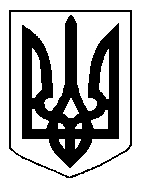 